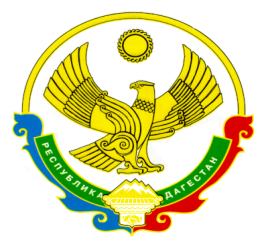 МИНИСТЕРСТВО ОБРАЗОВАНИЯ И НАУКИРЕСПУБЛИКИ ДАГЕСТАНГосударственное казенное общеобразовательное учреждение Республики Дагестан «Акаринская основная общеобразовательная школа Хунзахского района»368111, РД, Кизилюртовский район, п/о с.Чонтаул, с.Акаро,тел.89034270364 e-mail: akaro.62@mail.ru____________________________________________________________________________________________25 августа  2022 года 								№ 48ПРИКАЗ«Об утверждении Положений о наставничестве и плана мероприятий»В соответствии с Распоряжением Министерства просвещения Российской Федерации от 25.12.2019 №Р-145 «Об утверждении методологии (целевой модели) наставничества обучающихся для организаций, осуществляющих образовательную деятельность по общеобразовательным, дополнительным общеобразовательным программам среднего профессионального образования, в том числе с применением лучших практик обмена опытом между обучающимся», письмом Минпросвещения России от 23.01.2020 № МР-42/02 "О направлении целевой модели наставничества и методических рекомендаций" (вместе с "Методическими рекомендациями по внедрению методологии (целевой модели)наставничества обучающихся для организаций, осуществляющих образовательную деятельность по общеобразовательным, дополнительным общеобразовательным и программам среднего профессионального образования, в том числе с применением лучших практик обмена опытом между обучающимися").приказываю:п.1.Утвердить Положение о наставничестве для педагогических работников  ГКОУ РД  «Акаринская ООШ Хунзахского района», осуществляющих образовательную деятельность по реализации основных и дополнительных общеобразовательных                                    программ.п.2.Утвердить Дорожную карту (план мероприятий) по введению целевой модели наставничества в ГКОУ РД  «Акаринская ООШ Хунзахского района»п.3..Контроль за исполнением приказа оставляю за собой.Директор школы: ______________________ Магомедалиев Х.К.